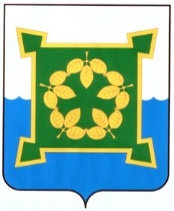 АДМИНИСТРАЦИЯ ЧЕБАРКУЛЬСКОГО ГОРОДСКОГО ОКРУГАЧелябинской областиПОСТАНОВЛЕНИЕ«21»   декабря  2016 г.  № 1034              г.ЧебаркульОб утверждении муниципальной программы «О социальной поддержке  населения муниципального образования «Чебаркульский городской округ» на 2017-2019 годы 	В соответствии с частью 1 статьи 179 Бюджетного кодекса Российской Федерации, постановлением администрации Чебаркульского городского округа от 27.09.2013 г. № 898 «Об утверждении  Порядка разработки, реализации и оценки эффективности муниципальных программ Чебаркульского городского округа», руководствуясь статьями 36 и 37 Устава муниципального образования «Чебаркульский городской округ»,ПОСТАНОВЛЯЮ:1. Утвердить муниципальную программу «О социальной поддержке населения муниципального образования «Чебаркульский городской округ» на 2017-2019 годы.2. Признать утратившими силу постановления  администрации Чебаркульского городского округа от 24.12.2014 года № 1195                              «Об утверждении  муниципальной программы  Чебаркульского городского округа «О социальной поддержке населения  муниципального образования  «Чебаркульский городской округ» на 2015-2017 годы,  от 24.12.2014г. № 1193 «Об утверждении муниципальной программы Чебаркульского городского округа «О социальной поддержке отдельных категорий граждан (инвалидов) на 2015-2017 годы со всеми изменениями и дополнениями.3. Отделу ИКТ администрации Чебаркульского городского округа (Епифанов А.А) опубликовать настоящее постановление в установленном порядке. 4. Контроль выполнения настоящего постановления возложить на заместителя главы Чебаркульского городского округа по социальным вопросам (Виноградова С.А.).Глава Чебаркульского  городского округа                               С.А. КовригинУТВЕРЖДЕНАпостановлением администрации Чебаркульского городского округаот _________2016 г.  № _____МУНИЦИПАЛЬНАЯ ПРОГРАММА  «О СОЦИАЛЬНОЙ ПОДДЕРЖКЕ НАСЕЛЕНИЯ МУНИЦИПАЛЬНОГО ОБРАЗОВАНИЯ «ЧЕБАРКУЛЬСКИЙ ГОРОДСКОЙ ОКРУГ»на 2017 – 2019 годы Паспортмуниципальной программы«О социальной поддержке населения муниципального образования «Чебаркульский городской округ» на 2017 – 2019 годы Раздел 1. «Содержание проблемы и обоснование необходимости ее решения программными методами».Развитие социальной сферы Чебаркульского городского округа ориентировано на создание необходимых условий для удовлетворения минимальных потребностей всех групп населения в социальных услугах с одновременным обеспечением адресной и дифференцированной поддержки отдельных групп населения.Важно, что главной составляющей в области социальной поддержки населения является  повышение уровня и качества жизни граждан пенсионеров, участников Великой Отечественной войны и других льготных категорий населения.Мероприятия  Программы являются  мерами социальной помощи и поддержки населения  Чебаркульского городского округа к действующим федеральным  и областным целевым программам. Согласно  Федеральному  закону    Российской Федерации  от 06.10.2003 г. № 131-ФЗ  «Об общих принципах организации местного самоуправления в Российской Федерации» органы местного самоуправления вправе устанавливать за счет средств бюджета муниципального образования дополнительные меры социальной поддержки и социальной помощи для отдельных категорий граждан, вне зависимости от наличия в федеральных законах положений, устанавливающих указанное право.Меры социальной поддержки в Чебаркульском городском округе предоставляются гражданам в форме ежемесячных, ежегодных или единовременных денежных выплат, единовременной материальной помощи, компенсаций, субсидий, пособий, пенсий, а также натуральной помощи.Всего на учете  в Управлении социальной защиты населения Чебаркульского городского округа состоит 17049 чел.Для достижения  поставленной цели и решения задач по социальной поддержке населению  на территории Чебаркульского городского округа  используется  программно-целевой метод. Необходимость  реализации данной муниципальной программы  «О социальной поддержке населения муниципального образования «Чебаркульский  городской  округ»  носит актуальный характер. Реализация данной  муниципальной программы проходит в рамках  Федерального закона  Российской Федерации  от  28 декабря 2013 №  442-ФЗ  «Об основах социального обслуживания граждан в Российской Федерации»,  Закона  Челябинской области от 23  октября 2014 №  36-ЗО «Об организации социального обслуживания граждан в Челябинской области»,  Закона Челябинской области  от 24 ноября 2005 года № 430-ЗО «О наделении органов местного самоуправления государственными полномочиями по социальной поддержке отдельных категорий граждан», а также нормативно-правовыми актами Чебаркульского городского округа.Раздел 2. «Основные цели и задачи муниципальной программы».Основной целью муниципальной программы является  создание условий для роста благосостояния граждан - получателей мер социальной поддержки, повышение качества жизни граждан и  доступности социального обслуживания населения.Для достижения поставленной  цели  программа предполагает  решения следующих задач: -оказание социальной  помощи отдельным категориям граждан  Чебаркульского городского округа;- реализация  комплекса мероприятий и акций для отдельных категорий граждан  Чебаркульского городского округа;- оказание  мер социальной поддержки гражданам пожилого возраста и других категорий граждан;- предоставление срочных социальных услуг;- предоставление социальных услуг в форме социального обслуживания на дому;- предоставление социальных услуг в полустационарной форме в условиях дневного пребывания;- проведение инвентаризации и паспортизации объектов социальной инфраструктуры на соответствие требованиям  беспрепятственного доступа к ним инвалидов  маломобильных групп.Раздел 3.  «Сроки и этапы реализации муниципальной программы».Срок реализации муниципальной программы: 2017 – 2019 годы.Муниципальная программа носит постоянный характер. В силу постоянного характера решаемых в рамках муниципальной программы задач, выделение отдельных этапов ее реализации не предусматривается.Раздел 4. «Система мероприятий муниципальной программы».Система программных мероприятий – это  комплекс мер социальной поддержки, разработанных на муниципальном уровне системы социальной и экономической поддержки малообеспеченных граждан, малообеспеченных семей, лиц с ограниченными возможностями здоровья, пожилых людей, граждан, оказавшихся  в трудной жизненной ситуации:Реализация муниципальной программы  может быть не выполнена частично при следующих возможных рисках:- внесение изменений в нормативные правовые акты, регулирующие вопросы   различных направлений социальной  поддержки населения на территории Чебаркульского городского округа;- в связи с  уменьшением финансирования.Раздел 5. «Ресурсное обеспечение муниципальной программы».На основании бюджета Чебаркульского городского округа на 2017 год и плановый период  2018  и  2019 годов  финансирование муниципальной программы состоит:из средств бюджета Чебаркульского городского округа    в размере  21 991 000,00   рублей, в том числе, по годам:2017 год  – 7 310 000,00 руб.2018 год – 7 310 000,00 руб.2019 год – 7 371  000,00 руб.из средств бюджета Челябинской области  в размере  520 027 200,00  рублей, в том числе, по годам.2017 год  – 172 607 700,00 руб.2018 год – 173 544 700,00 руб.2019 год – 173 874 800,00 руб.Раздел 6. «Организация управления и механизм реализации муниципальной  программы».Управление реализацией муниципальной программы осуществляется ответственным исполнителем – Управлением социальной защиты населения Чебаркульского городского округа, который выполняет следующие функции:1) разрабатывает в пределах своих полномочий нормативные правовые акты, необходимые для реализации муниципальной программы;2) осуществляет планирование и мониторинг реализации мероприятий муниципальной программы;3) несет ответственность за качество реализации мероприятий муниципальной программы, обеспечивает эффективное использование средств, выделяемых на ее реализацию;4) в установленном порядке готовит предложения о внесении изменений в перечни и состав мероприятий, сроки их реализации, объемы бюджетных ассигнований на реализацию мероприятий муниципальной программы, в том числе на очередной финансовый год и плановый период;5) представляет запрашиваемые сведения о ходе реализации муниципальной программы;6) проводит оценку эффективности реализации мероприятий муниципальной программы;7) проводит ежеквартальный мониторинг достижения целевых индикаторов.Объем принятых денежных обязательств, подлежащих исполнению, не должен превышать лимиты бюджетных обязательств. Ответственный исполнитель представляет в Комитет по стратегическому развитию администрации Чебаркульского городского округа отчетность о реализации и оценки эффективности  муниципальной программы до 01 марта года, следующего за отчетным.Контроль за ходом выполнения программы осуществляется заместителем Главы по  социальным вопросам Чебаркульского городского округа.Раздел 7. «Ожидаемые результаты реализации муниципальной программы с указанием целевых индикаторов и показателей». Реализация муниципальной программы позволит повысить уровень и качество жизни граждан отдельных категорий на территории Чебаркульского городского округа.В процессе реализации муниципальной программы планируется  достижение ожидаемых целевых индикаторов и показателей: Раздел 8. «Финансово-экономическое обоснование муниципальной программы».За счет средств бюджета Чебаркульского городского округа:За счет средств бюджета Челябинской области:Раздел 9. «Методика оценки эффективности муниципальной программы».Для оценки эффективности реализации муниципальной программы  используются целевые индикаторы, которые отражают выполнение мероприятий муниципальной программы. Оценка эффективности реализации Программы проводится ответственным исполнителем. Эффективность  и результативность программы определяется  уровнем достигнутых запланированных показателей муниципальной программы.Определяя показатели эффективности  муниципальной программы  следует в первую очередь отметить стабилизационный эффект от реализации муниципальной программы. Раздел 10. «Перечень и краткое описание подпрограмм».Муниципальная программа «О социальной поддержке населения муниципального образования «Чебаркульский городской округ»                                  на 2017 – 2019 годы не имеет подпрограмм.Ответственный исполнитель муниципальной программыУправление социальной защиты населения  Чебаркульского городского округа (далее – УСЗН).Соисполнители муниципальной программыАдминистрация Чебаркульского городского округа (далее - администрация).Муниципальное учреждение Чебаркульского городского округа «Комплексный центр социального обслуживания населения» (далее – КЦСОН).Управление культуры администрации Чебаркульского городского округа (далее – УК ЧГО).Цель муниципальной программыСоздание условий для роста благосостояния граждан - получателей мер социальной поддержки, повышение качества жизни граждан и  доступности социального обслуживания населения.Задачи муниципальной  программы- оказание социальной помощи отдельным категориям граждан  Чебаркульского городского округа;- реализация  комплекса мероприятий и акций для отдельных категорий граждан  Чебаркульского городского округа;- оказание мер социальной поддержки гражданам пожилого возраста и других категорий граждан;- предоставление срочных социальных услуг;- предоставление социальных услуг в форме социального обслуживания на дому;- предоставление социальных услуг в полустационарной форме в условиях дневного пребывания;- проведение инвентаризации и паспортизации объектов социальной инфраструктуры на соответствие требованиям  беспрепятственного доступа к ним инвалидов  маломобильных групп.Индикативные (целевые) показатели муниципальной программы1.Доля граждан, получивших социальную помощь, от общего числа граждан, обратившихся за получением социальной помощи, %2.Количество городских акций и мероприятий, посвященных памятным датам; акций и мероприятий социальной направленности, ед.3.Доля граждан, получивших меры социальной поддержки, при проведении поздравительных мероприятий для пожилых граждан, достигших возраста 90, 95, 100 лет от общего числа граждан, достигших возраста 90, 95, 100 лет, %.4.Доля оказанных мер социальной поддержки к объему начисленных сумм на меры социальной поддержки по состоянию на 31 декабря, %5.Доля граждан, получивших срочные социальные услуги в общем числе граждан, обратившихся за предоставлением срочных социальных услуг, %6.Доля граждан, получивших социальные услуги в форме социального обслуживания на дому в общем числе граждан, обратившихся за предоставлением социальных услуг в форме социального обслуживания на дому, %7.Доля граждан, получивших социальные услуги в полустационарной форме в условиях дневного пребывания в общем числе граждан, обратившихся за предоставлением социальных услуг в полустационарной форме в условиях дневного пребывания, %8.Доля объектов социальной инфраструктуры, прошедших инвентаризацию и паспортизацию на соответствие требованиям беспрепятственного доступа к ним инвалидов и маломобильных групп населения, %Сроки реализации  программы2017 –2019 годы.Объемы бюджетных ассигнований программы2017 год  – 7 310 000,00 руб.2018 год – 7 310 000,00 руб.2019 год – 7 371 000,00 руб.Итого:  21 991 000 рублей за счет средств бюджета Чебаркульского городского округа.2017 год  – 172 607 700,00 руб.2018 год – 173 544 700,00 руб.2019 год – 173 874 800,00 руб.Итого:  520 027 200 рублей за счет средств бюджета Челябинской области.Ожидаемые результатыреализации  муниципальной программы к 2019 году-Увеличение доли граждан, которым оказана срочная социальная помощь от общего количества граждан обратившихся за данной помощью до 89%-Сохранение  комплекса мероприятий и акций для отдельных категорий граждан  Чебаркульского городского округа – 8 мероприятий;- Сохранение  доли граждан, получивших меры социальной поддержки, при проведении поздравительных мероприятий для пожилых граждан, достигших возраста 90, 95, 100 лет от общего числа граждан, достигших возраста 90, 95, 100 лет в размере 100%- Сохранение доли оказанных мер социальной поддержки к объему начисленных сумм на меры социальной поддержки по состоянию на 31 декабря в размере 100%. - Сохранение доли граждан, получивших срочные социальные услуги в общем числе граждан, обратившихся за предоставлением срочных социальных услуг в размере  не менее 100%.-  Сохранение доли граждан, получивших социальные услуги в форме социального обслуживания на дому в общем числе граждан, обратившихся за предоставлением социальных услуг в форме социального обслуживания на дому в размере  не менее 100 %.- Сохранение доли граждан, получивших социальные услуги в полустационарной форме в условиях дневного пребывания в общем числе граждан, обратившихся за предоставлением социальных услуг в полустационарной форме в условиях дневного пребывания в размере не менее  100%.- Сохранение доли объектов социальной инфраструктуры, прошедших инвентаризацию и паспортизацию на соответствие требованиям беспрепятственного доступа к ним инвалидов и маломобильных групп населения в размере 100%№п/пКатегория населения2016(чел.)1.Участники ВОВ212.Инвалиды ВОВ123.Инвалиды всех групп (кроме инвалидов ВОВ)23184.Труженики тыла3865.Жители блокадного Ленинграда26.Реабилитированные лица1557.Ветераны боевых действий 7698.Лица, пострадавшие от радиационных воздействий969.Ветераны труда365210.Ветераны труда Челябинской области288111.Почетные доноры23612.Семьи, получатели детских пособийв них детей1155212713.Неполные семьи с детьми до 18 летв них детей27333314.Многодетные семьи с детьми до 18 лет,в них детей27988615.Семьи с детьми-инвалидами в них детей (в т.ч. не инвалидов)140235 (88)16.Одинокие матери 56117.Семьи, находящиеся в социально опасном положениив них детей142918.Лица из числа детей-сирот и детей, оставшихся без попечения родителей16319.Опекуны (попечители)Дети, находящиеся под опекой 8312020.Приемные семьи,в них детей171821.Получатели субсидий на оплату ЖКХ123922.Получатели срочных социальных услуг125523.Получатели социальных услуг на дому18524.Получатели социальных услуг в отделении дневного пребывания21025.Почетные граждане города  2126. Лица, замещавшие  должности муниципальной службы 3927. Депутаты , Члены выборного  органа местного самоуправления, выборные должностные лица местного самоуправления 3Всего получателей:17112№ п\пМероприятияМероприятияРазмер финансовых средств, руб.Размер финансовых средств, руб.Размер финансовых средств, руб.Размер финансовых средств, руб.Размер финансовых средств, руб.Размер финансовых средств, руб.Ответственный исполнительОтветственный исполнительОтветственный исполнитель№ п\пМероприятияМероприятия201720172018201820192019Ответственный исполнительОтветственный исполнительОтветственный исполнительI. Социальная поддержка населения, оказавшегося в трудной жизненной ситуацииI. Социальная поддержка населения, оказавшегося в трудной жизненной ситуацииI. Социальная поддержка населения, оказавшегося в трудной жизненной ситуацииI. Социальная поддержка населения, оказавшегося в трудной жизненной ситуацииI. Социальная поддержка населения, оказавшегося в трудной жизненной ситуацииI. Социальная поддержка населения, оказавшегося в трудной жизненной ситуацииI. Социальная поддержка населения, оказавшегося в трудной жизненной ситуацииI. Социальная поддержка населения, оказавшегося в трудной жизненной ситуацииI. Социальная поддержка населения, оказавшегося в трудной жизненной ситуацииI. Социальная поддержка населения, оказавшегося в трудной жизненной ситуацииI. Социальная поддержка населения, оказавшегося в трудной жизненной ситуацииI. Социальная поддержка населения, оказавшегося в трудной жизненной ситуации1.1Оказание финансовой помощи малоимущим гражданам, оказавшимся в трудной жизненной ситуации в соответствии с Постановлением администрации Чебаркульского городского округа «Об утверждении Положения «О социальной комиссии муниципального образования «Чебаркульский городской округ»Оказание финансовой помощи малоимущим гражданам, оказавшимся в трудной жизненной ситуации в соответствии с Постановлением администрации Чебаркульского городского округа «Об утверждении Положения «О социальной комиссии муниципального образования «Чебаркульский городской округ»300 000,00(местный бюджет)300 000,00(местный бюджет)300 000,00(местный бюджет)300 000,00(местный бюджет)300 000,00(местный бюджет)300 000,00(местный бюджет)УСЗН,КЦСОН ЧГО УСЗН,КЦСОН ЧГО УСЗН,КЦСОН ЧГО 1.2.Оказание натуральной помощи малоимущим гражданам, оказавшимся в трудной жизненной ситуации в соответствии с Постановлением администрации Чебаркульского городского округа «Об утверждении Положения «О социальной комиссии муниципального образования «Чебаркульский городской округ»Оказание натуральной помощи малоимущим гражданам, оказавшимся в трудной жизненной ситуации в соответствии с Постановлением администрации Чебаркульского городского округа «Об утверждении Положения «О социальной комиссии муниципального образования «Чебаркульский городской округ»99 000,00(местный бюджет)99 000,00(местный бюджет)99 000,00(местный бюджет)99 000,00(местный бюджет)99 000,00(местный бюджет) 99 000,00(местный бюджет) УСЗН,КЦСОН УСЗН,КЦСОН УСЗН,КЦСОН Итого I: местный бюджет Итого I: местный бюджет Итого I: местный бюджет 399 000,00399 000,00399 000,00399 000,00399 000,00399 000,00II. Организация и проведение городских мероприятийII. Организация и проведение городских мероприятийII. Организация и проведение городских мероприятийII. Организация и проведение городских мероприятийII. Организация и проведение городских мероприятийII. Организация и проведение городских мероприятийII. Организация и проведение городских мероприятийII. Организация и проведение городских мероприятийII. Организация и проведение городских мероприятийII. Организация и проведение городских мероприятийII. Организация и проведение городских мероприятийII. Организация и проведение городских мероприятий2.1Организация и проведение городских акций, мероприятий, посвященных памятным датам, акций и мероприятий социальной направленностиОрганизация и проведение городских акций, мероприятий, посвященных памятным датам, акций и мероприятий социальной направленности75 000,00(местный бюджет)75 000,00(местный бюджет)75 000,00(местный бюджет)75 000,00(местный бюджет)75 000,00(местный бюджет)75 000,00(местный бюджет)УСЗН,КЦСОН, УК ЧГОУСЗН,КЦСОН, УК ЧГОУСЗН,КЦСОН, УК ЧГОУСЗН,КЦСОН, УК ЧГОУСЗН,КЦСОН, УК ЧГО2.2Проведение поздравительных мероприятий для пожилых граждан, достигших возраста 90, 95, 100 лет в  соответствии с Постановлением администрации Чебаркульского городского округа «Об утверждении Положения «О порядке поздравления пожилых граждан, проживающих на территории Чебаркульского городского округа, в дни их рождения» в новой редакции. Проведение поздравительных мероприятий для пожилых граждан, достигших возраста 90, 95, 100 лет в  соответствии с Постановлением администрации Чебаркульского городского округа «Об утверждении Положения «О порядке поздравления пожилых граждан, проживающих на территории Чебаркульского городского округа, в дни их рождения» в новой редакции. 70 000,00(местный бюджет)70 000,00(местный бюджет)70 000,00(местный бюджет)70 000,00(местный бюджет)70 000,00(местный бюджет)70 000,00(местный бюджет)УСЗН, Администрация,  КЦСОН Совет ветерановУСЗН, Администрация,  КЦСОН Совет ветерановУСЗН, Администрация,  КЦСОН Совет ветерановУСЗН, Администрация,  КЦСОН Совет ветерановИтого II: местный бюджетИтого II: местный бюджетИтого II: местный бюджет145 000,00145 000,00145 000,00145 000,00145 000,00145 000,00III. Социальная поддержка отдельных категорий граждан, проживающих на территории Чебаркульского городского округаIII. Социальная поддержка отдельных категорий граждан, проживающих на территории Чебаркульского городского округаIII. Социальная поддержка отдельных категорий граждан, проживающих на территории Чебаркульского городского округаIII. Социальная поддержка отдельных категорий граждан, проживающих на территории Чебаркульского городского округаIII. Социальная поддержка отдельных категорий граждан, проживающих на территории Чебаркульского городского округаIII. Социальная поддержка отдельных категорий граждан, проживающих на территории Чебаркульского городского округаIII. Социальная поддержка отдельных категорий граждан, проживающих на территории Чебаркульского городского округаIII. Социальная поддержка отдельных категорий граждан, проживающих на территории Чебаркульского городского округаIII. Социальная поддержка отдельных категорий граждан, проживающих на территории Чебаркульского городского округаIII. Социальная поддержка отдельных категорий граждан, проживающих на территории Чебаркульского городского округаIII. Социальная поддержка отдельных категорий граждан, проживающих на территории Чебаркульского городского округаIII. Социальная поддержка отдельных категорий граждан, проживающих на территории Чебаркульского городского округаIII. Социальная поддержка отдельных категорий граждан, проживающих на территории Чебаркульского городского округаIII. Социальная поддержка отдельных категорий граждан, проживающих на территории Чебаркульского городского округаIII. Социальная поддержка отдельных категорий граждан, проживающих на территории Чебаркульского городского округа3.1Ежемесячная денежная выплата Почетным гражданам города в соответствии с Решением Собрания депутатов Чебаркульского городского округа «Об утверждении Положения о звании «Почетный гражданин города Чебаркуля».Ежемесячная денежная выплата Почетным гражданам города в соответствии с Решением Собрания депутатов Чебаркульского городского округа «Об утверждении Положения о звании «Почетный гражданин города Чебаркуля». 756 000,00 (местный бюджет) 756 000,00 (местный бюджет) 756 000,00(местный бюджет) 756 000,00(местный бюджет) 817 000,00(местный бюджет) 817 000,00(местный бюджет)УСЗНУСЗНУСЗНУСЗНУСЗНУСЗН3.2Выплата пенсии за выслугу лет, лицам, замещавшим должности муниципальной службы  в соответствии  Положением «О назначении и выплате пенсии за выслугу лет лицам, замещавшим муниципальные должности муниципальной службы муниципального  образования «Чебаркульский городской округ», утвержденным  решением Собрания депутатов  Чебаркульского городского округа.Выплата пенсии за выслугу лет, лицам, замещавшим должности муниципальной службы  в соответствии  Положением «О назначении и выплате пенсии за выслугу лет лицам, замещавшим муниципальные должности муниципальной службы муниципального  образования «Чебаркульский городской округ», утвержденным  решением Собрания депутатов  Чебаркульского городского округа.5 000 000,00(местный бюджет)5 000 000,00(местный бюджет)5 000 000,00(местный бюджет)5 000 000,00(местный бюджет)5 000 000,00(местный бюджет)5 000 000,00(местный бюджет)УСЗНУСЗНУСЗНУСЗНУСЗНУСЗН3.3Ежемесячная доплата к страховой пенсии по старости (инвалидности) депутату, члену выборного органа местного самоуправления, выборному должностному лицу местного самоуправления   (в том числе досрочно) в соответствии с Законом  Челябинской области «О гарантиях осуществления полномочий депутата, члена выборного органа местного самоуправления» в соответствии с проектом решения Собрания депутатов Чебаркульского городского округа  «О внесении изменений и дополнений в Устав муниципального образования  «Чебаркульский городской округ»Ежемесячная доплата к страховой пенсии по старости (инвалидности) депутату, члену выборного органа местного самоуправления, выборному должностному лицу местного самоуправления   (в том числе досрочно) в соответствии с Законом  Челябинской области «О гарантиях осуществления полномочий депутата, члена выборного органа местного самоуправления» в соответствии с проектом решения Собрания депутатов Чебаркульского городского округа  «О внесении изменений и дополнений в Устав муниципального образования  «Чебаркульский городской округ»0 (местный бюджет)0 (местный бюджет)0 (местный бюджет)0 (местный бюджет)0 (местный бюджет)0 (местный бюджет)УСЗНУСЗНУСЗНУСЗНУСЗНУСЗН3.4Подготовка и проведение инвентаризации, паспортизации и классификации всех действующих объектов социальной и транспортной инфраструктур, средств транспорта, связи и информации с целью их последующей  модернизации  (дооборудования) в соответствии с Федеральным законом  РФ «О социальной защите инвалидов в Российской Федерации»Подготовка и проведение инвентаризации, паспортизации и классификации всех действующих объектов социальной и транспортной инфраструктур, средств транспорта, связи и информации с целью их последующей  модернизации  (дооборудования) в соответствии с Федеральным законом  РФ «О социальной защите инвалидов в Российской Федерации»Без финансированияБез финансированияБез финансированияБез финансированияБез финансированияБез финансированияУСЗНУСЗНУСЗНУСЗНУСЗНУСЗНИтого III:  (местный бюджет)Итого III:  (местный бюджет)Итого III:  (местный бюджет)5 756 000,005 756 000,005 756 000,005 756 000,005 817 000,005 817 000,0017 329 00017 329 00017 329 00017 329 00017 329 00017 329 000IV. Социальная поддержка детства и материнства.IV. Социальная поддержка детства и материнства.IV. Социальная поддержка детства и материнства.IV. Социальная поддержка детства и материнства.IV. Социальная поддержка детства и материнства.IV. Социальная поддержка детства и материнства.IV. Социальная поддержка детства и материнства.IV. Социальная поддержка детства и материнства.IV. Социальная поддержка детства и материнства.IV. Социальная поддержка детства и материнства.IV. Социальная поддержка детства и материнства.IV. Социальная поддержка детства и материнства.IV. Социальная поддержка детства и материнства.IV. Социальная поддержка детства и материнства.IV. Социальная поддержка детства и материнства.4.1Ежемесячное пособие на ребенка в соответствии с Законом Челябинской области «О пособии на ребенка»Ежемесячное пособие на ребенка в соответствии с Законом Челябинской области «О пособии на ребенка»9 550 600,00 (областной бюджет)9 550 600,00  (областной бюджет)9 550 600,00  (областной бюджет)9 550 600,00  (областной бюджет)9 550 600,00  (областной бюджет)9 550 600,00  (областной бюджет)УСЗНУСЗНУСЗНУСЗНУСЗНУСЗН4.2Выплата областного единовременного пособия при рождении ребенка в соответствии с  Законом Челябинской области  «Об областном единовременном пособии при рождении ребенка»Выплата областного единовременного пособия при рождении ребенка в соответствии с  Законом Челябинской области  «Об областном единовременном пособии при рождении ребенка»1 248 700,00(областной бюджет)1 248 700,00(областной бюджет)1 248 700,00(областной бюджет)1 248 700,00(областной бюджет)1 248 700,00(областной бюджет)1 248 700,00(областной бюджет)УСЗНУСЗНУСЗНУСЗНУСЗНУСЗН4.3Ежемесячная денежная выплата на оплату жилья и коммунальных услуг многодетной семье в соответствии с Законом Челябинской области «О статусе и дополнительных мерах социальной поддержки многодетной семьи  в Челябинской области»Ежемесячная денежная выплата на оплату жилья и коммунальных услуг многодетной семье в соответствии с Законом Челябинской области «О статусе и дополнительных мерах социальной поддержки многодетной семьи  в Челябинской области»1 794 200,00(областной бюджет)1 794 200,00(областной бюджет)1 794 200,00(областной бюджет)1 794 200,00(областной бюджет)1 794 200,00(областной бюджет)1 794 200,00(областной бюджет)УСЗНУСЗНУСЗНУСЗНУСЗНУСЗН4.4Пособия лицам, не подлежащим обязательному социальному страхованию, в соответствии с Федеральным законом от 19 мая 1995 года № 81-ФЗ «О государственных пособиях гражданам, имеющим детей»Пособия лицам, не подлежащим обязательному социальному страхованию, в соответствии с Федеральным законом от 19 мая 1995 года № 81-ФЗ «О государственных пособиях гражданам, имеющим детей»18 365 100,00(федеральный бюджет)18 512 900,00(федеральный бюджет)18 512 900,00(федеральный бюджет)18 512 900,00(федеральный бюджет)18 481 900,00(федеральный бюджет)18 481 900,00(федеральный бюджет)УСЗНУСЗНУСЗНУСЗНУСЗНУСЗНИтого IV:Итого IV:30 958 600,0031 106 400,0031 106 400,0031 106 400,0031 075 400,0031 075 400,0093 140 40093 140 40093 140 40093 140 40093 140 40093 140 400V. Меры социальной поддержки отдельных категорий граждан, проживающих на территории Чебаркульского городского округаV. Меры социальной поддержки отдельных категорий граждан, проживающих на территории Чебаркульского городского округаV. Меры социальной поддержки отдельных категорий граждан, проживающих на территории Чебаркульского городского округаV. Меры социальной поддержки отдельных категорий граждан, проживающих на территории Чебаркульского городского округаV. Меры социальной поддержки отдельных категорий граждан, проживающих на территории Чебаркульского городского округаV. Меры социальной поддержки отдельных категорий граждан, проживающих на территории Чебаркульского городского округаV. Меры социальной поддержки отдельных категорий граждан, проживающих на территории Чебаркульского городского округаV. Меры социальной поддержки отдельных категорий граждан, проживающих на территории Чебаркульского городского округаV. Меры социальной поддержки отдельных категорий граждан, проживающих на территории Чебаркульского городского округаV. Меры социальной поддержки отдельных категорий граждан, проживающих на территории Чебаркульского городского округаV. Меры социальной поддержки отдельных категорий граждан, проживающих на территории Чебаркульского городского округаV. Меры социальной поддержки отдельных категорий граждан, проживающих на территории Чебаркульского городского округаV. Меры социальной поддержки отдельных категорий граждан, проживающих на территории Чебаркульского городского округаV. Меры социальной поддержки отдельных категорий граждан, проживающих на территории Чебаркульского городского округаV. Меры социальной поддержки отдельных категорий граждан, проживающих на территории Чебаркульского городского округа5.1Предоставление гражданам субсидий на оплату жилого помещения и коммунальных услуг в соответствии  Постановлением Правительства Челябинской области «Об утверждении Порядка перечисления (выплаты, вручения) субсидий на оплату жилого помещения и коммунальных услуг получателям субсидий в Челябинской области»Предоставление гражданам субсидий на оплату жилого помещения и коммунальных услуг в соответствии  Постановлением Правительства Челябинской области «Об утверждении Порядка перечисления (выплаты, вручения) субсидий на оплату жилого помещения и коммунальных услуг получателям субсидий в Челябинской области»17 651 800,00(областной бюджет)17 651 800,00(областной бюджет)17 651 800,00(областной бюджет)18 358 600,00(областной бюджет)18 358 600,00(областной бюджет)18 641 400,00(областной бюджет)18 641 400,00(областной бюджет)УСЗНУСЗНУСЗНУСЗНУСЗН5.2Предоставление отдельных мер социальной поддержки гражданам, подвергшимся воздействию радиации в соответствии с Постановлением Губернатора Челябинской области  «Об установлении ежегодной денежной выплаты детям умерших участников ликвидации последствий катастрофы на Чернобыльской АЭС детям, страдающим заболеваниями вследствие воздействия радиации на их родителей, дедушек, бабушек в результате аварии в 1957 году на производственном объединении «Маяк» и сбросов радиоактивных отходов в реку Теча в Челябинской области»Предоставление отдельных мер социальной поддержки гражданам, подвергшимся воздействию радиации в соответствии с Постановлением Губернатора Челябинской области  «Об установлении ежегодной денежной выплаты детям умерших участников ликвидации последствий катастрофы на Чернобыльской АЭС детям, страдающим заболеваниями вследствие воздействия радиации на их родителей, дедушек, бабушек в результате аварии в 1957 году на производственном объединении «Маяк» и сбросов радиоактивных отходов в реку Теча в Челябинской области»607 900,00(федеральный бюджет)607 900,00(федеральный бюджет)607 900,00(федеральный бюджет)607 900,00(федеральный бюджет)607 900,00(федеральный бюджет)607 900,00(федеральный бюджет)607 900,00(федеральный бюджет)УСЗНУСЗНУСЗНУСЗНУСЗН5.3Ежегодная денежная  выплаты лицам, награжденным нагрудным знаком «Почетный донор России»   Постановление Правительства РФ «О предоставлении субвенций из федерального бюджета бюджетам субъектов Российской Федерации на осуществление переданного полномочия Российской Федерации по осуществлению ежегодной денежной выплаты лицам, награжденным нагрудным знаком «Почетный донор России»Ежегодная денежная  выплаты лицам, награжденным нагрудным знаком «Почетный донор России»   Постановление Правительства РФ «О предоставлении субвенций из федерального бюджета бюджетам субъектов Российской Федерации на осуществление переданного полномочия Российской Федерации по осуществлению ежегодной денежной выплаты лицам, награжденным нагрудным знаком «Почетный донор России»2 183 100,00 (федеральный бюджет)2 183 100,00 (федеральный бюджет)2 183 100,00 (федеральный бюджет)2 183 100,00 (федеральный бюджет)2 183 100,00 (федеральный бюджет)2 183 100,00(федеральный бюджет)2 183 100,00(федеральный бюджет)УСЗНУСЗНУСЗНУСЗНУСЗН5.4Оплата жилищно-коммунальных услуг отдельным категориям граждан в соответствии с Жилищным кодексом РФОплата жилищно-коммунальных услуг отдельным категориям граждан в соответствии с Жилищным кодексом РФ29 865 000,00(федеральный бюджет)29 865 000,00(федеральный бюджет)29 865 000,00(федеральный бюджет)29 859 000,00(федеральный бюджет)29 859 000,00(федеральный бюджет)29 853 000,00(федеральный бюджет)29 853 000,00(федеральный бюджет)УСЗНУСЗНУСЗНУСЗНУСЗН5.5Выплата инвалидам компенсаций страховых премий по договорам обязательного страхования гражданской ответственности владельцев транспортных средств в соответствии с Постановлением Правительства Челябинской области «О Правилах выплаты инвалидам компенсации страховой премии по договору обязательного страхования гражданской ответственности владельцев транспортных средств в Челябинской области»Выплата инвалидам компенсаций страховых премий по договорам обязательного страхования гражданской ответственности владельцев транспортных средств в соответствии с Постановлением Правительства Челябинской области «О Правилах выплаты инвалидам компенсации страховой премии по договору обязательного страхования гражданской ответственности владельцев транспортных средств в Челябинской области»0(федеральный бюджет)0(федеральный бюджет)0(федеральный бюджет)0(федеральный бюджет)0(федеральный бюджет)0(федеральный бюджет)0(федеральный бюджет)УСЗНУСЗНУСЗНУСЗНУСЗН5.6Возмещение стоимости услуг по погребению и выплата социального пособия на погребение в соответствии с Закон Челябинской области  «О возмещении стоимости услуг по погребению и выплате социального пособия на погребении»Возмещение стоимости услуг по погребению и выплата социального пособия на погребение в соответствии с Закон Челябинской области  «О возмещении стоимости услуг по погребению и выплате социального пособия на погребении»399 000,00(областной бюджет)399 000,00(областной бюджет)399 000,00(областной бюджет)399 000,00(областной бюджет)399 000,00(областной бюджет)399 000,00(областной бюджет)399 000,00(областной бюджет)УСЗНУСЗНУСЗНУСЗНУСЗН5.7Ежемесячная денежная выплата в соответствии с Законом Челябинской области «О мерах социальной поддержки ветеранов в Челябинской области»Ежемесячная денежная выплата в соответствии с Законом Челябинской области «О мерах социальной поддержки ветеранов в Челябинской области»39 048 900,00(областной бюджет)39 048 900,00(областной бюджет)39 048 900,00(областной бюджет)39 048 900,00(областной бюджет)39 048 900,00(областной бюджет)39 048 900,00(областной бюджет)39 048 900,00(областной бюджет)УСЗНУСЗНУСЗНУСЗНУСЗН5.8Ежемесячная денежная выплата в соответствии с Законом Челябинской области «О мерах социальной поддержки жертв политических репрессий в Челябинской области»Ежемесячная денежная выплата в соответствии с Законом Челябинской области «О мерах социальной поддержки жертв политических репрессий в Челябинской области»1 844 100,00(областной бюджет)1 844 100,00(областной бюджет)1 844 100,00(областной бюджет)1 844 100,00(областной бюджет)1 844 100,00(областной бюджет)1 844 100,00(областной бюджет)1 844 100,00(областной бюджет)УСЗНУСЗНУСЗНУСЗНУСЗН5.9Ежемесячная денежная выплата в соответствии с Законом Челябинской области «О звании «Ветеран труда Челябинской области»Ежемесячная денежная выплата в соответствии с Законом Челябинской области «О звании «Ветеран труда Челябинской области»25 692 700,00(областной бюджет)25 692 700,00(областной бюджет)25 692 700,00(областной бюджет)25 692 700,00(областной бюджет)25 692 700,00(областной бюджет)25 692 700,00(областной бюджет)25 692 700,00(областной бюджет)УСЗНУСЗНУСЗНУСЗНУСЗН5.10Компенсация расходов на оплату жилых помещений и коммунальных услуг в соответствии с Законом Челябинской области  «О дополнительных мерах социальной защиты ветеранов в Челябинской области»Компенсация расходов на оплату жилых помещений и коммунальных услуг в соответствии с Законом Челябинской области  «О дополнительных мерах социальной защиты ветеранов в Челябинской области»177 800,00(областной бюджет)177 800,00(областной бюджет)177 800,00(областной бюджет)185 800,00(областной бюджет)185 800,00(областной бюджет)193 400,00(областной бюджет)193 400,00(областной бюджет)УСЗНУСЗНУСЗНУСЗНУСЗН5.11Компенсационные выплаты за пользование услугами связи в соответствии с Законом Челябинской области «О дополнительных мерах социальной защиты ветеранов в Челябинской области»Компенсационные выплаты за пользование услугами связи в соответствии с Законом Челябинской области «О дополнительных мерах социальной защиты ветеранов в Челябинской области»45 300,00(областной бюджет)45 300,00(областной бюджет)45 300,00(областной бюджет)45 300,00(областной бюджет)45 300,00(областной бюджет)45 300,00(областной бюджет)45 300,00(областной бюджет)УСЗНУСЗНУСЗНУСЗНУСЗН5.12Компенсация расходов на уплату взноса на капитальный ремонт общего имущества в многоквартирном доме в соответствии с Постановлением Правительства Челябинской области «О Порядке и условиях предоставления компенсации расходов на уплату взноса на капитальный ремонт общего имущества в многоквартирном доме отдельным категориям граждан»Компенсация расходов на уплату взноса на капитальный ремонт общего имущества в многоквартирном доме в соответствии с Постановлением Правительства Челябинской области «О Порядке и условиях предоставления компенсации расходов на уплату взноса на капитальный ремонт общего имущества в многоквартирном доме отдельным категориям граждан»2 605 200,00(федеральный бюджет)2 605 200,00(федеральный бюджет)2 605 200,00(федеральный бюджет)2 605 200,00(федеральный бюджет)2 605 200,00(федеральный бюджет)2 605 200,00(федеральный бюджет)2 605 200,00(федеральный бюджет)УСЗНУСЗНУСЗНУСЗНУСЗН5.13Ежемесячная денежная выплата и возмещение расходов на проезд к месту захоронения отца (матери) лицам из числа детей погибших участников ВОВ в соответствии с Постановление Правительства Челябинской области «О Порядке возмещения детям погибших участников Великой Отечественной войны и приравненным к ним лицам расходов на проезд к месту захоронения отца (матери)»Ежемесячная денежная выплата и возмещение расходов на проезд к месту захоронения отца (матери) лицам из числа детей погибших участников ВОВ в соответствии с Постановление Правительства Челябинской области «О Порядке возмещения детям погибших участников Великой Отечественной войны и приравненным к ним лицам расходов на проезд к месту захоронения отца (матери)»19 600,00 (областной бюджет)19 600,00 (областной бюджет)19 600,00 (областной бюджет)19 600,00 (областной бюджет)19 600,00 (областной бюджет)19 600,00 (областной бюджет)19 600,00 (областной бюджет)УСЗНУСЗНУСЗНУСЗНУСЗН5.14Адресная субсидия гражданам в связи с ростом платы за коммунальные услугиАдресная субсидия гражданам в связи с ростом платы за коммунальные услуги258 400,00 (областной бюджет)258 400,00 (областной бюджет)258 400,00 (областной бюджет)258 400,00 (областной бюджет)258 400,00 (областной бюджет)258 400,00 (областной бюджет)258 400,00 (областной бюджет)5.15Расходы на обеспечение деятельности отдела субсидийРасходы на обеспечение деятельности отдела субсидий1 620 400,00 (областной бюджет)1 620 400,00 (областной бюджет)1 620 400,00 (областной бюджет)1 620 400,00 (областной бюджет)1 620 400,00 (областной бюджет)1 620 400,00 (областной бюджет)1 620 400,00 (областной бюджет)УСЗНУСЗНУСЗНУСЗНУСЗН5.16Расходы на организацию работы Управления социальной защиты населения (в том числе налог на имущество, транспортный, земельный)Расходы на организацию работы Управления социальной защиты населения (в том числе налог на имущество, транспортный, земельный)8 068 700,00 (областной бюджет)1 010 000,00 (местный бюджет)8 068 700,00 (областной бюджет)1 010 000,00 (местный бюджет)8 068 700,00 (областной бюджет)1 010 000,00 (местный бюджет)8 068 700,00 (областной бюджет)1 010 000,00(местный бюджет)8 068 700,00 (областной бюджет)1 010 000,00(местный бюджет)8 068 700,00 (областной бюджет)1 010 000,00 (местный бюджет)8 068 700,00 (областной бюджет)1 010 000,00 (местный бюджет)УСЗНУСЗНУСЗНУСЗНУСЗНИтого V:  (федеральный и областной  бюджет).Итого V:  (федеральный и областной  бюджет).Итого V:  (федеральный и областной  бюджет).130 717 900,00130 717 900,00130 717 900,00131 426 700,00131 426 700,00131 711 100,00131 711 100,00Итого V:  (местный  бюджет).Итого V:  (местный  бюджет).Итого V:  (местный  бюджет).1 010 000,001 010 000,001 010 000,001 010 000,001 010 000,001 010 000,001 010 000,00VI. Социальное обслуживание отдельных категорий граждан, проживающих на территории Чебаркульского городского округаVI. Социальное обслуживание отдельных категорий граждан, проживающих на территории Чебаркульского городского округаVI. Социальное обслуживание отдельных категорий граждан, проживающих на территории Чебаркульского городского округаVI. Социальное обслуживание отдельных категорий граждан, проживающих на территории Чебаркульского городского округаVI. Социальное обслуживание отдельных категорий граждан, проживающих на территории Чебаркульского городского округаVI. Социальное обслуживание отдельных категорий граждан, проживающих на территории Чебаркульского городского округаVI. Социальное обслуживание отдельных категорий граждан, проживающих на территории Чебаркульского городского округаVI. Социальное обслуживание отдельных категорий граждан, проживающих на территории Чебаркульского городского округаVI. Социальное обслуживание отдельных категорий граждан, проживающих на территории Чебаркульского городского округаVI. Социальное обслуживание отдельных категорий граждан, проживающих на территории Чебаркульского городского округаVI. Социальное обслуживание отдельных категорий граждан, проживающих на территории Чебаркульского городского округаVI. Социальное обслуживание отдельных категорий граждан, проживающих на территории Чебаркульского городского округаVI. Социальное обслуживание отдельных категорий граждан, проживающих на территории Чебаркульского городского округаVI. Социальное обслуживание отдельных категорий граждан, проживающих на территории Чебаркульского городского округаVI. Социальное обслуживание отдельных категорий граждан, проживающих на территории Чебаркульского городского округа6.1Предоставление срочных социальных услугБез финансированияБез финансированияБез финансированияБез финансированияБез финансированияБез финансированияБез финансированияБез финансированияБез финансированияКЦСОН ЧГОКЦСОН ЧГОКЦСОН ЧГОКЦСОН ЧГО6.2Предоставление социальных услуг в форме социального обслуживания на домуБез финансированияБез финансированияБез финансированияБез финансированияБез финансированияБез финансированияБез финансированияБез финансированияБез финансированияКЦСОН ЧГОКЦСОН ЧГОКЦСОН ЧГОКЦСОН ЧГО6.3.Предоставление социальных услуг в полустационарной форме в условиях дневного пребыванияБез финансированияБез финансированияБез финансированияБез финансированияБез финансированияБез финансированияБез финансированияБез финансированияБез финансированияКЦСОН ЧГОКЦСОН ЧГОКЦСОН ЧГОКЦСОН ЧГО6.4Содержание учреждения, оплата труда работников учреждения  КЦСОН Чебаркульского городского  округа10 931 200,00 (областной бюджет) 10 931 200,00 (областной бюджет) 10 931 200,00 (областной бюджет) 10 931 200,00 (областной бюджет) 11 011 600,00(областной бюджет)11 088 300,00(областной бюджет)11 088 300,00(областной бюджет)11 088 300,00(областной бюджет)11 088 300,00(областной бюджет)УСЗНУСЗНУСЗНУСЗНИтого: VI  областной бюджет10 931 200,0010 931 200,0010 931 200,0010 931 200,0011 011 600,0011 088 300,0011 088 300,0011 088 300,0011 088 300,00Всего:Всего:179 917 700,00179 917 700,00179 917 700,00179 917 700,00180 854 700,00181 245 800,00181 245 800,00181 245 800,00181 245 800,00в т.ч. из бюджета Чебаркульского городского округав т.ч. из бюджета Чебаркульского городского округа 7 310 000,00 7 310 000,00 7 310 000,00 7 310 000,007 310 000,007371 000,007371 000,007371 000,007371 000,00в т.ч. из бюджета Челябинской областив т.ч. из бюджета Челябинской области172 607 700,00172 607 700,00172 607 700,00172 607 700,00173 544 700,00173 874 800,00173 874 800,00173 874 800,00173 874 800,00 №п/пЦелевой показатель (наименование)Единица измеренияЗначения целевых показателейЗначения целевых показателейЗначения целевых показателейЗначения целевых показателей №п/пЦелевой показатель (наименование)Единица измерения201720182019123456Оказание финансовой помощи малоимущим гражданам, оказавшимся в трудной жизненной ситуацииОказание финансовой помощи малоимущим гражданам, оказавшимся в трудной жизненной ситуацииОказание финансовой помощи малоимущим гражданам, оказавшимся в трудной жизненной ситуацииОказание финансовой помощи малоимущим гражданам, оказавшимся в трудной жизненной ситуацииОказание финансовой помощи малоимущим гражданам, оказавшимся в трудной жизненной ситуацииОказание финансовой помощи малоимущим гражданам, оказавшимся в трудной жизненной ситуацииОказание финансовой помощи малоимущим гражданам, оказавшимся в трудной жизненной ситуации1.Доля граждан, получивших социальную помощь от общего числа граждан, обратившихся за получением социальной помощи %8788892.Количество городских акций и мероприятий, посвященных памятным датам, акций и мероприятий социальной направленностиЕд.8883.Доля граждан, получивших меры социальной поддержки при проведении поздравительных мероприятий для пожилых граждан, достигших возраста 90, 95, 100 лет в общем числе граждан, обратившихся за такими мерами социальной поддержки%1001001004.Доля объема выплаченных сумм на меры социальной поддержки к объему начисленных сумм на меры социальной поддержки по состоянию на 31 декабря.%1001001005.Доля граждан, получивших срочные социальные услуги в общем числе граждан, обратившихся за предоставлением срочных социальных услуг%1001001006.Доля граждан, получивших социальные услуги в форме социального обслуживания на дому в общем числе граждан, обратившихся за предоставлением социальных услуг в форме социального обслуживания на дому%1001001007.Доля граждан, получивших социальные услуги в полустационарной форме в условиях дневного пребывания в общем числе граждан, обратившихся за предоставлением социальных услуг в полустационарной форме в условиях дневного пребывания%1001001008Доля объектов социальной инфраструктуры, прошедших инвентаризацию и паспортизацию на соответствие требованиям беспрепятственного доступа к ним инвалидов и маломобильных групп населения%100100100№ п/пМероприятиеНормативно-правовая базаРасчетРазмер финансовых средств 2017-2019гг.1Оказание финансовой помощи малоимущим гражданам, оказавшимся в трудной жизненной ситуацииПостановление администрации Чебаркульского городского округа от 20.02.2015 №187 «Об утверждении Положения «О социальной комиссии муниципального образования «Чебаркульский городской округ»Рфп = Ч * ФПср, где Рфп – расчет финансовой помощи, Ч – кол-во граждан, получивших финансовую помощь, ФПср – Средняя сумма финансовой помощи в расчете на одного получателя120 * 2500 = 300 000,00900 000,002Оказание натуральной помощи малоимущим гражданам, оказавшимся в трудной жизненной ситуацииПостановление администрации Чебаркульского городского округа от 20.02.2015 №187 «Об утверждении Положения «О социальной комиссии муниципального образования «Чебаркульский городской округ»Рнп = Ч * НПср, где Рнп – расчет натуральной помощи, Ч – кол-во граждан, получивших натуральня помощь, НПср – Средняя сумма натуральной помощи в расчете на одного получателя170 * 582,35 = 99 000297 000,003Организация и проведение городских акций, мероприятий, посвященных памятным датам, акций и мероприятий социальной направленностиСредняя сумма за 3 последних года на мероприятия:2014 – 39 5562015 -64 7352016 – 69 695Ср = 57 995,00 руб,225 000,004Проведение поздравительных мероприятий для пожилых граждан, достигших возраста 90, 95, 100 летПостановление администрации Чебаркульского городского округа от 13.02.2015 №167 «Об утверждении Положения «О порядке поздравления пожилых граждан, проживающих на территории Чебаркульского городского округа, в дни их рождения» в новой редакции, (с изм. Постановлением от 20.05.2015 №592).Рпп = Чср * ППср, где Рпп – расчет  суммы на поздравление пожилых, Чср – среднее кол-во граждан, получивших поздравление, ППср – Средняя сумма поздравления в расчете на одного получателя.56* 1231 = 70 000,00210 000,005Ежемесячная денежная выплата Почетным гражданам города в соответствии с решением Собрания депутатов Чебаркульского городского округа «О ежемесячной выплате Почетным гражданам Чебаркульского городского округа»Решение Собрания депутатов Чебаркульского городского округа от 04.08.2015 №1005 «Об утверждении Положения о звании «Почетный гражданин города Чебаркуля».Рпоч = Ч * Ппоч*12, где Рпоч – расчет  суммы едв почетным гражданам, Ч – численность почетных граждан, Ппоч – размер едв на 1 гражданина.21* 3000*12 = 756 000,002 329 000,006Выплата пенсии за выслугу лет, лицам, замещавшим должности муниципальной службыРешение Собрания депутатов Чебаркульского городского округа от 05.06.2012 №402  «Об утверждении Положения о назначении и выплате пенсии за выслугу лет лицам, замещавшим должности муниципальной службы в муниципальном образовании «Чебаркульский городской округ» в новой редакции Рмп = Чср * МПср*12, где Рмп – расчет  суммы муниципальной пенсии, Чср – среднее кол-во граждан, получающих пенсию, МПср – Средняя сумма муниципальной пенсии на одного получателя.39 * 10 695,27*12 = 5 005 386,3615 000 000,007Ежемесячная доплата к страховой пенсии по старости (инвалидности) депутату, члену выборного органа местного самоуправления, выборному должностному лицу местного самоуправления   (в том числе досрочно).Закон Челябинской области «О гарантиях осуществления полномочий депутата, члена выборного органа местного самоуправления»                  (проект решения Собрания депутатов Чебаркульского городского округа  «О внесении изменений и дополнений в Устав муниципального образования  «Чебаркульский городской округ»)Рдсп = Чср * ДСПср*12, где Рдсп – расчет  суммы доплаты страховой пенсии, Чср – среднее кол-во граждан, получающих доплаты, ДСПср – средняя сумма доплаты страховой пенсии на одного получателя0,08Подготовка и проведение инвентаризации, паспортизации и классификации всех действующих объектов социальной и транспортной инфраструктур, средств транспорта, связи и информации с целью их последующей  модернизации  (дооборудования) в соответствии с Федеральным законом  РФ «О социальной защите инвалидов в Российской Федерации»Федеральный закон РФ «О социальной защите инвалидов в Российской Федерации».Без финансирования№ п\пМероприятияНормативно-правовая базаРазмер финансовых средств 2017-2019гг.1Ежемесячное пособие на ребенка в соответствии с Законом Челябинской области «О пособии на ребенка»Методика расчета субвенций местным бюджетам на осуществление органами местного самоуправления переданных государственных полномочий по социальной поддержке граждан, имеющих детей, в части выплаты пособия на ребенка (к  ЗаконуЧелябинской областиот 24 ноября 2005 г. №  430-ЗО)28 651 800,002Выплата областного единовременного пособия при рождении ребенкаМетодика расчета субвенции, местным бюджета на осуществление органами местного самоуправления переданных государственных полномочий по социальной поддержке граждан, имеющих детей, в части выплаты областного единовременного пособия при рождении ребенка (к  ЗаконуЧелябинской областиот 24 ноября 2005 г. №  430-ЗО)3 746 100,003Ежемесячная денежная выплата на оплату жилья и коммунальных услуг многодетной семье в соответствии с Законом Челябинской области «О статусе и дополнительных мерах социальной поддержки многодетной семьи  в Челябинской области»Методика  расчета размера субвенции местным бюджетам на осуществление органами местного самоуправления переданных государственных полномочий по социальной поддержке отдельных категорий граждан (к  ЗаконуЧелябинской областиот 24 ноября 2005 г. № 430-ЗО)5 382 600,004Пособия лицам, не подлежащим обязательному социальному страхованию, в соответствии с Федеральным законом от 19 мая 1995 года №81-ФЗ «О государственных пособиях гражданам, имеющим детей»Методика расчета размера субвенции местным бюджетам на осуществление органами местного самоуправления переданных государственных полномочий Российской Федерации по назначению и выплате единовременного пособия при рождении ребенка и ежемесячного пособия по уходу за ребенком (к  Закону Челябинской областиот 24 ноября 2005 г. № 430-ЗО) 55 359 900,005Предоставление гражданам субсидий на оплату жилого помещения и коммунальных услугМетодика расчета субвенции местным бюджетам на осуществление органами местного самоуправления переданных государственных полномочий по предоставлению гражданам субсидий на оплату жилых помещений и коммунальных услуг (к  Закону Челябинской области от 24 ноября 2005 г. № 430-ЗО)54 651 800,006Предоставление отдельных мер социальной поддержки гражданам, подвергшимся воздействию радиацииМетодика расчета размера субвенции местным бюджетам на осуществление органами местного самоуправления переданных государственных полномочий по социальной поддержке граждан, подвергшихся воздействию радиации (к  Закону Челябинской области от 24 ноября 2005 г. № 430-ЗО)1 823 700,007Ежегодная денежной выплаты лицам, награжденным нагрудным знаком «Почетный донор России»Методикарасчета размера субвенции местным бюджетамна осуществление органами местного самоуправленияпереданных государственных полномочийпо предоставлению ежегодной денежной выплаты лицам,награжденным нагрудным знаком «Почетный донор России» (к  Закону Челябинской области от 24 ноября 2005 г. № 430-ЗО)8 439 300,008Оплата жилищно-коммунальных услуг отдельным категориям гражданМетодика расчета размера субвенций местным бюджетам предоставляемых бюджетам сельских поселений из бюджетов муниципальных районов на осуществление полномочий по социальной поддержке отдельных категорий граждан (к  Закону Челябинской области от 24 ноября 2005 г. № 430-ЗО)89 577 000,009Выплата инвалидам компенсаций страховых премий по договорам обязательного страхования гражданской ответственности владельцев транспортных средствМетодика расчета размера субвенции местным бюджетам на осуществление органами местного самоуправления переданных государственных полномочий по выплате инвалидам (в том числе детям-инвалидам), имеющим транспортные средства в соответствии с медицинскими показаниями и получившим транспортные средства через органы социальной защиты населения, компенсации в размере 50 процентов от уплаченной страховой премии по договору обязательного страхования гражданской ответственности владельцев транспортных средств в соответствии с Федеральным законом «Об обязательном страховании гражданской ответственности владельцев транспортных средств» на планируемый год (к  Закону Челябинской области  от 24 ноября 2005 г. № 430-ЗО)010Возмещение стоимости услуг по погребению и выплата социального пособия на погребениеМетодика расчета размера субвенции местным бюджетам на осуществление органами местного самоуправления переданных государственных полномочий по возмещению стоимости услуг по погребению и выплате социального пособия на погребение в случаях, если умерший не подлежал обязательному социальному страхованию на случай временной нетрудоспособности и в связи с материнством на день смерти и не являлся пенсионером, а также в случае рождения мертвого ребенка по истечении 154 дней беременности(к  Закону Челябинской области  от 24 ноября 2005 г. № 430-ЗО)1 197 000,0011Ежемесячная денежная выплата в соответствии с Законом Челябинской области «О мерах социальной поддержки ветеранов в Челябинской области»Методика  расчета размера субвенции местным бюджетам на осуществление органами местного самоуправления переданных государственных полномочий по социальной поддержке отдельных категорий граждан (к  ЗаконуЧелябинской областиот 24 ноября 2005 г. № 430-ЗО)117 146 700,0012Ежемесячная денежная выплата в соответствии с Законом Челябинской области «О мерах социальной поддержки жертв политических репрессий в Челябинской области»Методика  расчета размера субвенции местным бюджетам на осуществление органами местного самоуправления переданных государственных полномочий по социальной поддержке отдельных категорий граждан (к  ЗаконуЧелябинской областиот 24 ноября 2005 г. №  430-ЗО)5 532 300,0013Ежемесячная денежная выплата в соответствии с Законом Челябинской области «О звании «Ветеран труда Челябинской области»Методика  расчета размера субвенции местным бюджетам на осуществление органами местного самоуправления переданных государственных полномочий по социальной поддержке отдельных категорий граждан (к  ЗаконуЧелябинской областиот 24 ноября 2005 г. № 430-ЗО)77 078 100,0014Компенсация расходов на оплату жилых помещений и коммунальных услуг в соответствии с Законом Челябинской области «О дополнительных мерах социальной защиты ветеранов в Челябинской области»Методика  расчета размера субвенции местным бюджетам на осуществление органами местного самоуправления переданных государственных полномочий по социальной поддержке отдельных категорий граждан (к  ЗаконуЧелябинской областиот 24 ноября 2005 г. № 430-ЗО)557 000,0015Компенсационные выплаты за пользование услугами связи в соответствии с Законом Челябинской области «О дополнительных мерах социальной защиты ветеранов в Челябинской области»Методика  расчета размера субвенции местным бюджетам на осуществление органами местного самоуправления переданных государственных полномочий по социальной поддержке отдельных категорий граждан (к  ЗаконуЧелябинской областиот 24 ноября 2005 г. № 430-ЗО)135 900,0016Компенсация расходов на уплату взноса на капитальный ремонт общего имущества в многоквартирном домеМетодика  расчета размера субвенции местным бюджетам на осуществление органами местного самоуправления переданных государственных полномочий по социальной поддержке отдельных категорий граждан (к  ЗаконуЧелябинской областиот 24 ноября 2005 г. № 430-ЗО)7 815 600,0017Ежемесячная денежная выплата и возмещение расходов на проезд к месту захоронения отца (матери) лицам из числа детей погибших участников ВОВМетодика  расчета размера субвенции местным бюджетам на осуществление органами местного самоуправления переданных государственных полномочий по социальной поддержке отдельных категорий граждан (к Закону Челябинской областиот 24 ноября 2005 г. № 430-ЗО)58 800,0018Адресная субсидия гражданам в связи с ростом платы за коммунальные услугиМетодика расчета размера субвенции местным бюджетам на осуществление органами местного самоуправления переданных государственных полномочий по предоставлению гражданам адресных субсидий в связи с ростом платы за коммунальные услуги (к Закону Челябинской областиот 24 ноября 2005 г. № 430-ЗО)775 200,0019Расходы на обеспечение деятельности отдела субсидийМетодика расчета субвенции местным бюджетам на осуществление органами местного самоуправления переданных государственных полномочий по предоставлению гражданам субсидий на оплату жилых помещений и коммунальных услуг (к  ЗаконуЧелябинской областиот 24 ноября 2005 г. № 430-ЗО)4 861 200,0020Расходы на организацию работы Управления социальной защиты населенияЗакон Челябинской области от «О наделении органов местного самоуправления государственными полномочиями по социальной поддержке отдельных категорий граждан»27 236 100,0021Предоставление срочных социальных услугПриказ   директора КЦСОН Чебаркульского городского округа № 377 от 30.09.2016г. «Об утверждении Положения  об отделении срочного социального обслуживания в новой редакции».Без финансирования 22Предоставление социальных услуг в форме социального обслуживания на домуПриказ директора КЦСОН  Чебаркульского городского округа  от 30.09.2016г. № 376 «Об утверждении Положения  об отделении социального обслуживания на дому в новой редакции».Без финансирования23Предоставление социальных услуг в полустационарной форме в условиях дневного пребыванияПриказ директора КЦСОН Чебаркульского городского округа № 100 от 02.03.2015г. «Об утверждении Положения об отделении дневного пребывания в новой редакции»Без финансирования24Содержание учреждения, оплата труда работников учреждения  КЦСОН Чебаркульского городского  округаМетодика расчета размера субвенций, предоставляемых местным бюджетам из областного бюджета на осуществление органами местного самоуправления переданных отдельных государственных полномочий по социальному обслуживанию граждан (к Закону Челябинской области от 22 декабря 2005 г. № 441-ЗО)33 031 100,00ЗадачаМероприятиеОжидаемый результатЦелевые индикативные показателиОказание социальной помощи отдельным категориям граждан  Чебаркульского городского округа. Социальная поддержка населения, оказавшегося в трудной жизненной ситуацииУвеличение доли граждан, которым оказана срочная социальная помощь от общего количества граждан обратившихся за данной помощью до 89%,где  – доля граждан, которым оказана социальная помощь,Vоказ. – Число граждан, оказанных услугу,Vобр  – число граждан, обратившихся за услугойРеализация  комплекса мероприятий и акций для отдельных категорий граждан  Чебаркульского городского округа.Организация и проведение городских акций, мероприятий, посвященных памятным датам, акций и мероприятий социальной направленностиСохранение комплекса мероприятий и акций для отдельных категорий граждан Чебаркульского городского округа-8Количество проведенных мероприятий за отчетный периодРеализация  комплекса мероприятий и акций для отдельных категорий граждан  Чебаркульского городского округа.Проведение поздравительных мероприятий для пожилых граждан, достигших возраста 90, 95, 100 летСохранение  доли граждан, получивших меры социальной поддержки, при проведении поздравительных мероприятий для пожилых граждан, достигших возраста 90, 95, 100 лет от общего числа граждан, достигших возраста 90, 95, 100 лет в размере 100%, где  – доля граждан, получивших меры социальной поддержки, при проведении поздравительных мероприятий для пожилых граждан, достигших возраста 90, 95, 100 лет,Vполуч – Число граждан, получивших услугу,Vобр  – число граждан, обратившихся за услугойОказание мер социальной поддержки гражданам пожилого возраста и других категорий граждан Социальная поддержка отдельных категорий граждан, проживающих на территории Чебаркульского городского округа (местный бюджет) (кроме п 3.4)Сохранение доли оказанных мер социальной поддержки к объему начисленных сумм на меры социальной поддержки по состоянию на 31 декабря в размере 100%., где  – доля оказанных мер социальной поддержки,Vвыпл – объем выплаченных мер социальной поддержки,Vначисл  – объем начисленных мер социальной поддержкиОказание мер социальной поддержки гражданам пожилого возраста и других категорий гражданСоциальная поддержка детства и материнства.Сохранение доли оказанных мер социальной поддержки к объему начисленных сумм на меры социальной поддержки по состоянию на 31 декабря в размере 100%., где  – доля оказанных мер социальной поддержки,Vвыпл – объем выплаченных мер социальной поддержки,Vначисл  – объем начисленных мер социальной поддержкиОказание мер социальной поддержки гражданам пожилого возраста и других категорий гражданМеры социальной поддержки отдельных категорий граждан, проживающих на территории  Чебаркульского городского округа(областной бюджет)Сохранение доли оказанных мер социальной поддержки к объему начисленных сумм на меры социальной поддержки по состоянию на 31 декабря в размере 100%., где  – доля оказанных мер социальной поддержки,Vвыпл – объем выплаченных мер социальной поддержки,Vначисл  – объем начисленных мер социальной поддержкиПредоставление срочных социальных услуг Предоставление срочных социальных услугСохранение доли граждан, получивших срочные социальные услуги в общем числе граждан, обратившихся за предоставлением срочных социальных услуг в размере не менее  100 %., где  – доля граждан, получивших срочные социальные услуги;Vполуч – Число граждан, получивших услугу,Vобр – число граждан, обратившихся за услугойпредоставление социальных услуг в форме социального обслуживания на домуПредоставление социальных услуг в форме социального обслуживания на домуСохранение доли граждан, получивших социальные услуги в форме социального обслуживания на дому в общем числе граждан, обратившихся за предоставлением социальных услуг в форме социального обслуживания на дому в размере  не менее 100 %.,где  – доля граждан, получивших социальные услуги в форме социального обслуживания на дому;Vполуч – Число граждан, получивших услугу,Vобр – число граждан, обратившихся за услугойПредоставление социальных услуг в полустационарной форме в условиях дневного пребыванияПредоставление социальных услуг в полустационарной форме в условиях дневного пребыванияСохранение доли граждан, получивших социальные услуги в полустационарной форме в условиях дневного пребывания в общем числе граждан, обратившихся за предоставлением социальных услуг в полустационарной форме в условиях дневного пребывания в размере  не менее 100%., где  – доля граждан, получивших социальные услуги в полустационарной форме в условиях дневного пребывания;Vполуч – число граждан, получивших услугу,Vобр – число граждан, обратившихся за услугойПроведение инвентаризации и паспортизации объектов социальной инфраструктуры на соответствие требованиям  беспрепятственного доступа к ним инвалидов  маломобильных групп.Подготовка и проведение инвентаризации, паспортизации и классификации всех действующих объектов социальной и транспортной инфраструктур, средств транспорта, связи и информации с целью их последующей  модернизации  (дооборудования)Сохранение доли объектов социальной инфраструктуры, прошедших инвентаризацию и паспортизацию на соответствие требованиям беспрепятственного доступа к ним инвалидов и маломобильных групп населения в размере 100 %,где  – доля объектов соц. инфраструктуры, прошедших инвентаризацию;V пр.и – кол-во объектов прошедших инвентаризацию,Vтреб.и – кол-во объектов, требующих инвентаризации